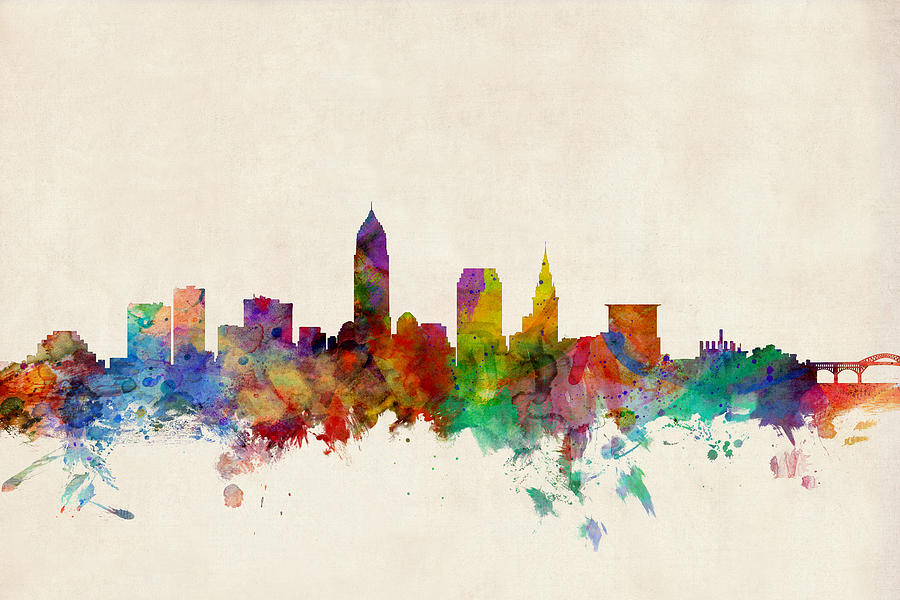 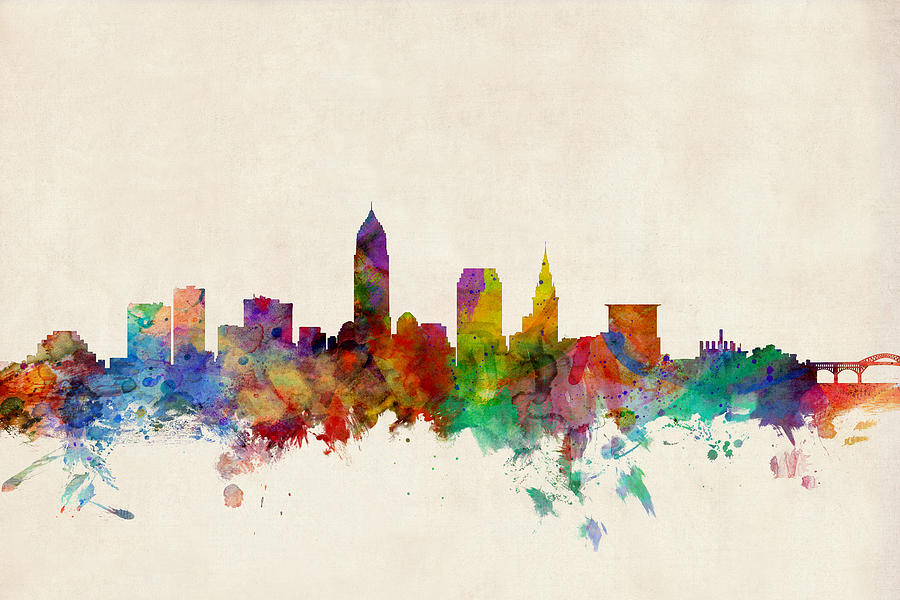 Hello Family,It’s registration time!! We are so excited to be hosting the43rd Annual Gaither-James Family Reunionright here in Cleveland, OhioWe’re staying at:The Residence Inn by Marriott – Beachwood3628 Park East DriveBeachwood, Ohio 44122Call 216-831-3030 for reservationsGroupName: GaitherJames Family ReunionHOTEL Registration Cutoff Date:  June 16, 2017The Hotel will provide the discounted rates as follows:We have an exciting weekend planned with lots of fun activities for ALL!!!Come Friday Night to the Meet & Greet, it’s “Family Game Night”.  We will have registration, BoardGames, snacks, networking, swimming, basketball, tennis and catching up.  On Saturday at the Family Banquet ,  we will have a Guest Speaker, LIVE BAND, Raffles, Prizes and Music. This is surely a night of food and fun with the “Fam”. On Sunday don’t leave too soon you’ll miss the Family Picnic. We will have games, food, H I S T O R Y and FUN, FUN, FUN!!!  Spread the word!!!					                 Just won’t be the same without U!!!For information please feel free to contact Sharon Napier (216) 712-2798 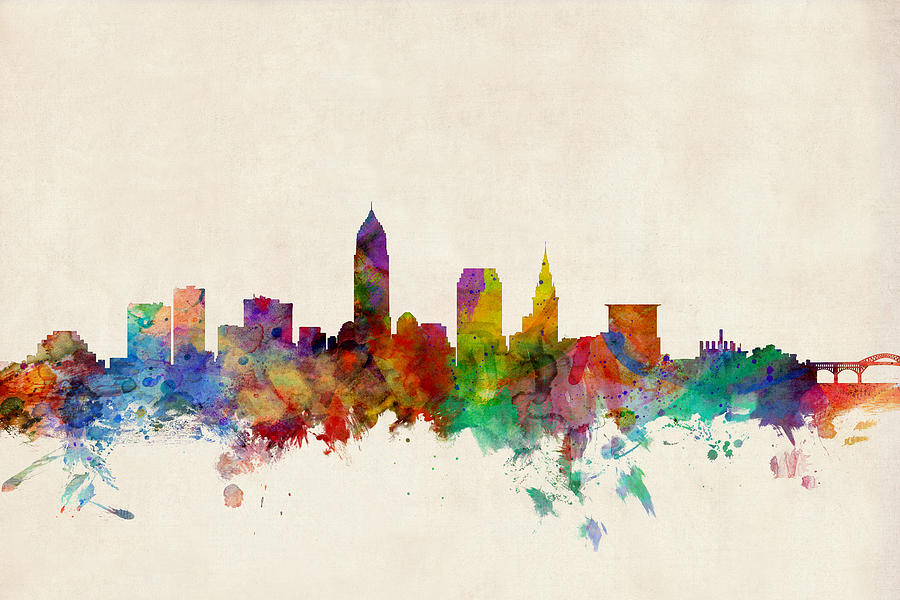 REGISTRATION FORMReunion Registration Deadline June 2, 2017Primary Registrant NAME: _____________________________________________________________________________________ ADDRESS: __________________________________________________________________________________ CITY/STATE/ZIP: ____________________________________________________________________________  PHONE NUMBER:  _________________________________EMAIL:__________________________________                                   	         ADDITIONAL REGISTRANTS Attach extra sheet if needed                                                      REGISTRATION/ACTIVITY FEESMoney Orders ONLY -  payable to: Sharon Napier (in the memo field “SOGJD”).  Mail payment and Registration Form to:  Society of Gaither-James Descendants, c/o Sharon Napier, 812 Heritage Pointe Circle, Clarksville, TN 37042.    For additional information: Sharon Napier (216) 712-2798 Patron Ads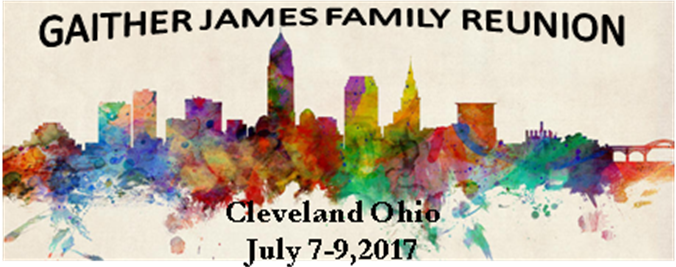 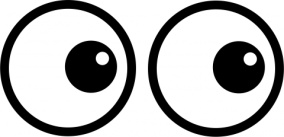 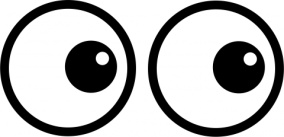                  FULL PAGE     HALF PAGE   QUARTER PAGE                         (approximate sizes)                      $12                 $8                        $5Please send all pre-paid Patron Ads to: GaitherJamesinfo@gmail.com  Please Note: Designs and Ads may be changed to fit page. For more information about your ad,  feel free to contact NeWoka Scott - (708) 668-3930SPREAD THE WORD – LET EVERYONE KNOW ABOUT THIS YEAR’S REUNION – SEE YOU THERE!!!ROOM TYPERATEStudio Suite (STQT)$109.00One-Bedroom Suite (ONBT)$119.00Two-Bedroom Suite (TOBT)$199.00NameFirst  Middle   LastRelationshipSpouse, child, friend, etc.Age  EventCostNumberAmount Due Registration Fee – Ages 18 and over$ 25.00Registration Fee – Children of Registered Parents FREEFamily DuesPayable even if not attending reunion$ 10.00/ person Family Banquet – Ages 18 and over$ 40.00Family Banquet - Ages 13-17 $ 30.00Family Banquet - Ages 6-12 $ 20.00Family Banquet – Ages 5 and under FREEFamily Picnic – Ages18 and over$  8.00Family Picnic – Ages 6 -17$  5.00Family Picnic – Ages 5 and underFREEPatron’s List For Program Booklet – FULL Page$ 12.00Patron’s List for Program Booklet – Half Page$ 8.00Patron’s List for Program Booklet – Quarter Page$ 5.00Tee Shirts - Children’s S,M,L$12.00Tee Shirts - Adult Sizes – S,M.L$ 15.00Tee Shirts - Adult Sizes – XL, XX, XXX$ 18.00